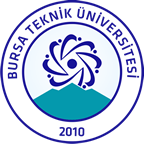 BURSA TEKNİK ÜNİVERSİTESİ                   SOSYAL BİLİMLER ENSTİTÜSÜYüksek Lisans Dönem Projesi Çalışması Orjinallik Raporu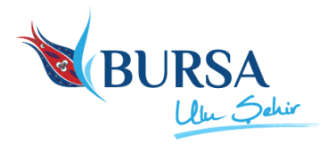 BURSA TEKNİK ÜNİVERSİTESİ                   SOSYAL BİLİMLER ENSTİTÜSÜYüksek Lisans Dönem Projesi Çalışması Orjinallik RaporuBURSA TEKNİK ÜNİVERSİTESİ                   SOSYAL BİLİMLER ENSTİTÜSÜYüksek Lisans Dönem Projesi Çalışması Orjinallik RaporuBURSA TEKNİK ÜNİVERSİTESİ                   SOSYAL BİLİMLER ENSTİTÜSÜYüksek Lisans Dönem Projesi Çalışması Orjinallik RaporuBURSA TEKNİK ÜNİVERSİTESİ                   SOSYAL BİLİMLER ENSTİTÜSÜ………………………………………………………Anabilim Dalı BaşkanlığınaBURSA TEKNİK ÜNİVERSİTESİ                   SOSYAL BİLİMLER ENSTİTÜSÜ………………………………………………………Anabilim Dalı BaşkanlığınaBURSA TEKNİK ÜNİVERSİTESİ                   SOSYAL BİLİMLER ENSTİTÜSÜ………………………………………………………Anabilim Dalı BaşkanlığınaBURSA TEKNİK ÜNİVERSİTESİ                   SOSYAL BİLİMLER ENSTİTÜSÜ………………………………………………………Anabilim Dalı BaşkanlığınaBURSA TEKNİK ÜNİVERSİTESİ                   SOSYAL BİLİMLER ENSTİTÜSÜ………………………………………………………Anabilim Dalı BaşkanlığınaDönem Projesi Başlığı:Dönem Projesi Başlığı:Dönem Projesi Konusu:Dönem Projesi Konusu:Yukarıda başlığı/konusu gösterilen dönem projesi çalışmamın a) Kapak sayfası, b) Giriş, c) Ana bölümler ve d) Sonuç kısımlarından oluşan toplam ………… sayfalık kısmına ilişkin, ……/……/…….. tarihinde dönem projesi danışmanım tarafından Turnitin adlı intihal tespit programından alınmış olan orijinallik raporuna göre, tezimin benzerlik oranı alıntılar hariç % ………., alıntılar dahil  % ………. ‘tür.   Dönem projesi çalışmamın herhangi bir intihal içermediğini; aksinin tespit edileceği muhtemel durumda doğabilecek her türlü hukuki sorumluluğu kabul ettiğimi ve yukarıda vermiş olduğum bilgilerin doğru olduğunu beyan ederim.Gereğini arz ederim.                                                                                                                                                           Öğrencinin Adı Soyadı                                                                                                                                                   Tarih ve İmzaYukarıda başlığı/konusu gösterilen dönem projesi çalışmamın a) Kapak sayfası, b) Giriş, c) Ana bölümler ve d) Sonuç kısımlarından oluşan toplam ………… sayfalık kısmına ilişkin, ……/……/…….. tarihinde dönem projesi danışmanım tarafından Turnitin adlı intihal tespit programından alınmış olan orijinallik raporuna göre, tezimin benzerlik oranı alıntılar hariç % ………., alıntılar dahil  % ………. ‘tür.   Dönem projesi çalışmamın herhangi bir intihal içermediğini; aksinin tespit edileceği muhtemel durumda doğabilecek her türlü hukuki sorumluluğu kabul ettiğimi ve yukarıda vermiş olduğum bilgilerin doğru olduğunu beyan ederim.Gereğini arz ederim.                                                                                                                                                           Öğrencinin Adı Soyadı                                                                                                                                                   Tarih ve İmzaYukarıda başlığı/konusu gösterilen dönem projesi çalışmamın a) Kapak sayfası, b) Giriş, c) Ana bölümler ve d) Sonuç kısımlarından oluşan toplam ………… sayfalık kısmına ilişkin, ……/……/…….. tarihinde dönem projesi danışmanım tarafından Turnitin adlı intihal tespit programından alınmış olan orijinallik raporuna göre, tezimin benzerlik oranı alıntılar hariç % ………., alıntılar dahil  % ………. ‘tür.   Dönem projesi çalışmamın herhangi bir intihal içermediğini; aksinin tespit edileceği muhtemel durumda doğabilecek her türlü hukuki sorumluluğu kabul ettiğimi ve yukarıda vermiş olduğum bilgilerin doğru olduğunu beyan ederim.Gereğini arz ederim.                                                                                                                                                           Öğrencinin Adı Soyadı                                                                                                                                                   Tarih ve İmzaYukarıda başlığı/konusu gösterilen dönem projesi çalışmamın a) Kapak sayfası, b) Giriş, c) Ana bölümler ve d) Sonuç kısımlarından oluşan toplam ………… sayfalık kısmına ilişkin, ……/……/…….. tarihinde dönem projesi danışmanım tarafından Turnitin adlı intihal tespit programından alınmış olan orijinallik raporuna göre, tezimin benzerlik oranı alıntılar hariç % ………., alıntılar dahil  % ………. ‘tür.   Dönem projesi çalışmamın herhangi bir intihal içermediğini; aksinin tespit edileceği muhtemel durumda doğabilecek her türlü hukuki sorumluluğu kabul ettiğimi ve yukarıda vermiş olduğum bilgilerin doğru olduğunu beyan ederim.Gereğini arz ederim.                                                                                                                                                           Öğrencinin Adı Soyadı                                                                                                                                                   Tarih ve İmzaYukarıda başlığı/konusu gösterilen dönem projesi çalışmamın a) Kapak sayfası, b) Giriş, c) Ana bölümler ve d) Sonuç kısımlarından oluşan toplam ………… sayfalık kısmına ilişkin, ……/……/…….. tarihinde dönem projesi danışmanım tarafından Turnitin adlı intihal tespit programından alınmış olan orijinallik raporuna göre, tezimin benzerlik oranı alıntılar hariç % ………., alıntılar dahil  % ………. ‘tür.   Dönem projesi çalışmamın herhangi bir intihal içermediğini; aksinin tespit edileceği muhtemel durumda doğabilecek her türlü hukuki sorumluluğu kabul ettiğimi ve yukarıda vermiş olduğum bilgilerin doğru olduğunu beyan ederim.Gereğini arz ederim.                                                                                                                                                           Öğrencinin Adı Soyadı                                                                                                                                                   Tarih ve İmzaÖğrenci No:Öğrenci No:Anabilim DalıAnabilim DalıProgramıProgramıStatüsüStatüsüYüksek Lisans                       Yüksek Lisans                       Yüksek Lisans                       DANIŞMANLIK ONAYIUYGUNDUR                                                                                                                                                                          Danışman Adı Soyadı                                                                                                                                                                                 Tarih ve İmzaDANIŞMANLIK ONAYIUYGUNDUR                                                                                                                                                                          Danışman Adı Soyadı                                                                                                                                                                                 Tarih ve İmzaDANIŞMANLIK ONAYIUYGUNDUR                                                                                                                                                                          Danışman Adı Soyadı                                                                                                                                                                                 Tarih ve İmzaDANIŞMANLIK ONAYIUYGUNDUR                                                                                                                                                                          Danışman Adı Soyadı                                                                                                                                                                                 Tarih ve İmzaDANIŞMANLIK ONAYIUYGUNDUR                                                                                                                                                                          Danışman Adı Soyadı                                                                                                                                                                                 Tarih ve İmzaYüksek Lisans Dönem Projesi Çalışması Orjinallik Raporu FormuYüksek Lisans Dönem Projesi Çalışması Orjinallik Raporu FormuYüksek Lisans Dönem Projesi Çalışması Orjinallik Raporu FormuForm Tarihi: 07.04.2016Form No: G-15